1	تقرير فريق الخبراء المعني بلوائح الاتصالات الدولية (EG-ITR) (الوثائق C18/26 وC18/79 وC18/91 وC18/92)1.1	ذكّر الرئيس أنه طبقاً للقرار 146 (المراجَع في بوسان، 2014)، لم يُطلب من المجلس إعادة فتح المناقشات حول التقرير النهائي للفريق EG-ITR الوارد في الوثيقة C18/26 بغية تعديله، ولكن دراسته والتعليق عليه فحسب. وسيرسل التقرير إلى جانب المحضر الموجز لمناقشات المجلس دفعة واحدة إلى مؤتمر المندوبين المفوضين لعام 2018.2.1	واستعرض رئيس الفريق EG-ITR، إبان تقديم الوثيقة C18/26، خلفية إنشاء الفريق واختصاصاته. وكان التقرير النهائي، الذي اعتمده فريق الخبراء في اجتماعه في الفترة 13-12 أبريل 2018، قد صيغ بغية تقديم وصف متوازن وواضح ومفصل للمواقف المتباينة التي عُبر عنها في الفريق بشأن إمكانية تطبيق لوائح الاتصالات الدولية والتحليل القانوني للوائح الاتصالات الدولية لعام 2012 وأوجه التضارب المحتملة بين التزامات الدول الموقعة إزاء لوائح 1988 و2012، على التوالي، وإمكانية عقد مؤتمر عالمي ثانٍ للاتصالات الدولية (WCIT) من عدمه. ومثلت مداولات فريق الخبراء باكورة الجهود التي بذلت عقب المؤتمر العالمي للاتصالات الدولية لعام 2012 لإشراك أعضاء الاتحاد في مناقشة مفتوحة لمواقفهم بشأن لوائح الاتصالات الدولية، ولذا، فهي تعتبر نقطة انطلاق لمناقشات أخرى محتملة بشأن هذه اللوائح وما يتعلق بها من موضوعات.3.1	وأشار عضو المجلس من مصر، إبان عرض الوثيقة C18/79، إلى أن وجهات النظر المتباينة التي عبرت عنها الدول الأعضاء وأعضاء القطاعات حالت دون صياغة فريق الخبراء لاستنتاجاته النهائية، ومن ثم، يحتاج الفريق إلى اختصاصات أكثر وضوحاً. ويحتاج الفريق أيضاً إلى زيادة إشراك أعضاء القطاعات والمشغلين. وفيما يتعلق بوجود نسختين من لوائح الاتصالات الدولية، فإن الأمر ليس ما إذا كان هناك تقارب قانوني بينهما من عدمه، ما دام الهدف النهائي، في رأيه، وجود معاهدة موحدة تتفق عليها الدول الأعضاء كافة، بل الأمر يتمثل في تحديد المواد التي تحول دون توقيع بعض الدول الأعضاء على اللوائح. وعلاوةً على ذلك، فإن التكلفة المالية لعقد مؤتمر عالمي ثانٍ للاتصالات الدولية ستكون كبيرة، ومن ثم ينبغي أن تأخذ المؤتمرات العالمية للاتصالات الدولية في المستقبل في الاعتبار الأعمال التحضيرية المبكرة. وفي نهاية المطاف، من الجدير تذكّر أن لوائح الاتصالات الدولية تكمل دستور الاتحاد واتفاقيته؛ وبالتالي فإن إلغاءها يعني ببساطة ضرورة تعديل الدستور والاتفاقية تبعاً لذلك.4.1	وقالت عضوة المجلس من الولايات المتحدة، في معرض تقديم الوثيقة C18/91، إن عدم التوافق في الآراء المدرج في التقرير النهائي لفريق الخبراء ينبغي إبرازه في تقرير المجلس المرفوع إلى مؤتمر المندوبين المفوضين لعام 2018. وهي ترى أن لوائح الاتصالات الدولية لم تعد قابلة للتطبيق على معظم حركة الاتصالات الدولية، حيث تمت الاستعاضة عن الأحكام التي كانت أساسية في العديد من العمليات بين الشركات الاحتكارية المملوكة للدول بترتيبات تجارية يتم التفاوض عليها بين الأطراف. وعلاوةً على ذلك، فإن وجود نسختين من اللوائح لم ينتج عنه بالفعل أي أوجه تضارب قانونية أو عملية. ومع عدم وجود توافق في الآراء، فإن عقد مؤتمر عالمي ثانٍ للاتصالات الدولية لن يؤدي بالتأكيد على الأغلب إلى اتفاق، بل سيأخذ فقط بموارد الاتحاد بعيداً عن أعمال ذات قيمة أكبر، بل قد يفضي إلى وجود ثلاث نسخ من اللوائح في حيز النفاذ في وقت واحد.5.1	وأكّد عضو المجلس من البرازيل، إبان تقديم مساهمة مقدمة من بلدان متعددة - الوثيقة C18/92، على أن الحكومات المشاركة في فريق الخبراء لم تتمكن من التوصل إلى توافق بشأن إمكانية تطبيق اللوائح، بل إن أعضاء القطاع الخاص الحضور، لم يتمكنوا أيضاً من التوصل إلى توافق، برغم استمرار استعمال بعضهم لهذه اللوائح. وفي الواقع، فإن التقرير النهائي لا يبرز وجهتي نظر فقط، بل يبرز ثلاث وجهات نظر: أن لوائح الاتصالات الدولية لم تعد مجدية ومن ثم لا ينبغي عقد مؤتمر عالمي جديد للاتصالات الدولية؛ وأن لوائح الاتصالات الدولية مهمة وينبغي عقد مؤتمر عالمي جديد للاتصالات الدولية في مرحلة لاحقة؛ وأن لوائح الاتصالات الدولية مهمة لتنسيق عملية توفير خدمات الاتصالات المتزايدة عبر الحدود، بيد أن عقد مؤتمر عالمي جديد للاتصالات الدولية غير مجدٍ في الوقت الراهن لأسباب متعددة منها التكاليف المالية، غير أنه يمكن عقده إذا أمكن فقط التوصل إلى توافق بين أعضاء الاتحاد.6.1	وأثنى جميع المتحدثين الذين أخذوا الكلمة على رئيس فريق الخبراء على إعداده تقريراً متوازناً يعكس كل الآراء التي عبر عنها بشأن النقاط المختلفة المثارة.7.1	وأشار أحد أعضاء المجلس إلى أن اختصاصات فريق الخبراء خضعت لتأويلات مختلفة. فعلى سبيل المثال، يرى بعض المشاركين أنها تتسع لتغطي تكنولوجيات جديدة وناشئة، في حين يرى آخرون أن مجال تطبيقها أكثر تعقيداً. وهو يتفق مع كثير من الآراء التي عبر عنها عضو المجلس من البرازيل ويؤيد اتباع نهج يواصل استعراض اللوائح ولكن في إطار فريق خبراء باختصاصات محددة بوضوح. وأشار إلى أنه لا يمكنه تأييد نهج يوقف عمل الفريق.8.1	ورأى بعض أعضاء المجلس أنه ينبغي لفريق الخبراء مواصلة استئناف مداولاته بغية التوصل إلى توافق في الآراء. وقال واحد من أعضاء المجلس هؤلاء إنه ينبغي للوائح أن تتواجد في نسخة واحدة تأخذ في الاعتبار الحقائق القائمة والاتجاهات الجديدة في الاتصالات/تكنولوجيا المعلومات والاتصالات. وقال عضو آخر من هؤلاء الأعضاء إن اللوائح يمكن أن تساعد على ضمان تطوير الاتصالات الدولية، خاصةً في بيئة الاتصالات الجديدة التي تتسم بوجود فجوة رقمية بين البلدان المتقدمة والبلدان النامية والقضايا المتعلقة بالأمن السيبراني. وقال عضو آخر إن وجود وجهات نظر متباينة بشأن اللوائح لا يعني أنها غير ذات جدوى.9.1	وقالت واحدة من أعضاء المجلس إنه لن يكون من المجدي عقد مؤتمر عالمي للاتصالات الدولية في ظل غياب التوافق. واتفقت مع الرأي بأنه ينبغي لفريق الخبراء مواصلة عمله ولكنها أشارت إلى أن أي معاهدة موحدة لا يمكن اعتمادها إلا طبقاً لقرار صادر عن مؤتمر عالمي للاتصالات الدولية.10.1	وقال أحد أعضاء المجلس إنه ما دامت لوائح الاتصالات الدولية ليست من الصكوك القانونية المذكورة في المادة 4 من دستور الاتحاد، فإن من المهم أن نأخذ بعين الاعتبار البيئة الحالية لتكنولوجيا المعلومات والاتصالات. واتفق مع الرأي بأن هناك حاجة إلى إطار يمكّن المشاركين من التعبير عن آرائهم، بغية أن يُعتمد، في نهاية المطاف، نص واحد يؤيده الجميع. ولن يتحقق ذلك إلا إذا سُمح لفريق الخبراء بمواصلة عمله باختصاصات جديدة وأهداف محددة بوضوح. ويمكن للفريق الاجتماع إما في سياق مؤتمر عالمي للاتصالات الدولية أو بأي شكل آخر.11.1	وأيّد عضو آخر من أعضاء المجلس الاستنتاج الوارد في الوثيقة C18/92، والذي يرى أنه من السابق لأوانه النظر في عقد مؤتمر عالمي للاتصالات الدولية في المستقبل القريب.12.1	وقال أحد أعضاء المجلس إنه بالرغم من أن بلده يؤيد التوافق في الآراء، لن تتحقق أي نتائج إيجابية من الإبقاء على فريق الخبراء وإن من غير المجدي عقد مؤتمر عالمي ثانٍ للاتصالات الدولية. وينبغي بدلاً من ذلك إجراء دراسات تقنية لتأكيد القضايا التي سينظر فيها أي مؤتمر عالمي ثانٍ للاتصالات الدولية.13.1	وقال عضو آخر من أعضاء المجلس إن الطابع المتغير لخدمات الاتصالات يتطلب إطاراً دولياً، ويتمثل التحدي في إعداد اتفاق يذعن له الجميع. ووفقاً للقرار 146 (المراجَع في بوسان، 2014)، لا يستطيع المجلس القيام بأكثر من الإحاطة علماً بوجهات النظر المختلفة التي عُبر عنها.14.1	وأشار مراقب إلى ضرورة وجود إطار لمواصلة العمل بشأن لوائح الاتصالات الدولية، سيكون من الحماقة توقفه في مؤتمر المندوبين المفوضين لعام 2018. ويمكن لهذا الإطار أن يتضمن فريق الخبراء مع اختصاصات جديدة أو فريق جديد تماماً.15.1	واتفق مراقب آخر مع التحليل الذي قدمه عضو المجلس من البرازيل. وفي ظل غياب التوافق، سيكون من غير المجدي عقد مؤتمر عالمي ثانٍ للاتصالات الدولية.16.1	وقال الرئيس، مشيراً إلى استمرار وجود وجهات نظر متباينة لدى أعضاء المجلس، إنه سيتم إرسال التقرير النهائي لفريق الخبراء، إلى جانب المحضر الموجز للمناقشات بشأن البند الذي يعكس تعليقات المجلس دفعة واحدة إلى مؤتمر المندوبين المفوضين لعام 2018. وسيتاح لأعضاء المجلس الفرصة للموافقة على المحضر الموجز قبل اختتام دورة المجلس لعام 2018.17.1	واتُّفق على ذلك.2	بيانات أدلى بها أعضاء المجلس1.2	أعلن عضو المجلس من رواندا أن بلده سيترشح للانتخاب مجدداً لعضوية المجلس في مؤتمر المندوبين المفوضين لعام 2018.3	تقرير عن نتائج أنشطة فريق العمل التابع للمجلس المعني بالقمة العالمية لمجتمع المعلومات (CWG-WSIS) منذ دورة المجلس لعام 2017 (الوثائق C18/8 وC18/70 وC18/78 وC18/82 وC18/87)1.3	قدّم رئيس فريق العمل التابع للمجلس المعني بالقمة العالمية لمجتمع المعلومات (CWG-WSIS) الوثيقة C18/8 التي تلخص النتائج الرئيسية التي توصل إليها الفريق في اجتماعَيه الواحد والثلاثين والثاني والثلاثين وتحدد عدداً من التوصيات.2.3	وأعرب أعضاء المجلس الذين تناولوا الكلمة عن شكرهم للفريق ورئيسه وأشار أحدهم إلى ضرورة أن يواصل الفريق أعماله القيّمة. وأشار أعضاء المجلس بوجهٍ خاص إلى أهمية إطار القمة العالمية لمجتمع المعلومات لتحقيق أهداف التنمية المستدامة وضمان أن يكون منتدى القمة مفتوحاً لأكبر عدد ممكن من أصحاب المصلحة بوسائل منها مبادرات من قبيل هاكاثون.3.3	وتمت الموافقة على الوثيقة C18/8 وعلى التوصيات الواردة فيها.4.3	وقدّم رئيس الفريق الوثيقة C18/70 التي تلخص النتائج الرئيسية التي توصل إليها الفريق في اجتماعاته التي عُقدت منذ مؤتمر المندوبين المفوضين لعام 2014. واقترح أن يتم التعامل مع التقرير بنفس الطريقة التي يتم التعامل بها مع تقرير فريق العمل التابع للمجلس والمعني باللغات (CWG-LANG)، أي أنه ينبغي إقرار التقرير وإحالته إلى مؤتمر المندوبين المفوضين لعام 2018. وأيّد العديد من أعضاء المجلس هذا المقترح.5.3	وقدّم عضو المجلس من الصين الوثيقة C18/78 التي تتضمن مقترحاً بشأن تعزيز الترويج للمشاريع الفائزة في مسابقات جوائز القمة العالمية لمجتمع المعلومات.6.3	وقدّم عضو المجلس من الاتحاد الروسي الوثيقة C18/82 التي تعرض عدداً من المقترحات المتعلقة بدور الاتحاد في تنفيذ نواتج القمة العالمية لمجتمع المعلومات وخطة التنمية المستدامة لعام 2030 وفي الاستعراض الشامل للجمعية العامة للأمم المتحدة لتنفيذها.7.3	وقدّم عضو المجلس من المملكة العربية السعودية الوثيقة C18/87 التي تتضمن مقترحاً بشأن تحسين منتدى القمة العالمية لمجتمع المعلومات.8.3	ورحّب أعضاء المجلس عموماً بالمقترحات المقدمة. وأشير إلى أن جوائز القمة العالمية لمجتمع المعلومات تمنح الأعضاء فرصة تأكيد التزامهم بالقمة. ومع ذلك لاحظ أحد الأعضاء أن الترويج للمشاريع الفائزة في مسابقات جوائز القمة خلال الأحداث الرئيسية للاتحاد ينبغي أن يكون على أساس طوعي وألاّ يستتبع أي آثار مالية على الاتحاد أو الفائزين بالجوائز. ويرى أيضاً أن مرحلة تصويت الجمهور إلكترونياً بشأن المسابقة الخاصة بجوائز القمة هي مرحلة مهمة تمكّن من إذكاء الوعي بأهداف القمة وينبغي الإبقاء عليها.9.3	وقال الرئيس إنه يرى أن الوثيقة C18/70 يمكن إقرارها وإنه ينبغي إحالتها مع المحضر الموجز لهذا الاجتماع إلى مؤتمر المندوبين المفوضين لعام 2018.10.3	واتُّفق على ذلك.4	مساهمة مجلس الاتحاد في المنتدى السياسي الرفيع المستوى المعني بالتنمية المستدامة (HLPF) (الوثيقة C18/71)1.4	قدّمت رئيسة دائرة التخطيط الاستراتيجي وشؤون الأعضاء (SPM) الوثيقة C18/71 التي تتضمن مساهمة المجلس في المنتدى السياسي الرفيع المستوى المعني بالتنمية المستدامة (HLPF) لعام 2018 التي تعرض إسهامات الهيئة الحكومية الدولية فيما يتعلق بخطة التنمية المستدامة لعام 2030 وفقاً لموضوع المنتدى لعام 2018 بشأن "التحول والانتقال إلى مجتمعات مستدامة وقادرة على التكيف" والاستعراض المركّز للأهداف 6 و7 و11 و12 و15 و17 من أهداف التنمية المستدامة. وستقدم الصيغة النهائية للوثيقة إلى المجلس الاقتصادي والاجتماعي (ECOSOC) قبل 28 أبريل 2018. ووجّهت رئيسة الدائرة الانتباه إلى تعديل صياغي يتعين إدخاله على القسم المتعلق بالهدف 12 في الملحق 1 وفقاً للاقتراح الوارد من الولايات المتحدة الأمريكية في الوثيقة C18/89. وقالت، رداً على سؤال طرحه أحد أعضاء المجلس، إن الوثيقة أُعدت استناداً إلى نموذج تقديم محدد مسبقاً وإن الفريق المعني بالقمة العالمية لمجتمع المعلومات (CWG-WSIS) اتفق على ترك القسم (هاء) فارغاً تحت عنوان "المجالات التي تتطلب توجيهات سياسية من المنتدى السياسي الرفيع المستوى المعني بالتنمية المستدامة".2.4	وتمت الموافقة على الوثيقة C18/71 لتقديمها إلى أمانة المجلس الاقتصادي والاجتماعي مع التعديل الصياغي المشار إليه أعلاه.5	تقرير شامل يتضمن معلومات مفصلة عن الأنشطة التي يضطلع بها الاتحاد وأعماله وإسهاماته في سياق تنفيذ نواتج القمة العالمية لمجتمع المعلومات وخطة التنمية المستدامة لعام 2030 (الوثائق C18/53 وC18/96 وC18/97)1.5	قدّمت رئيسة دائرة التخطيط الاستراتيجي وشؤون الأعضاء (SPM) الوثيقة C18/53 التي تتضمن معلومات مفصلة عن أنشطة الاتحاد وأعماله والتزاماته في سياق تنفيذ نواتج القمة العالمية لمجتمع المعلومات وخطة التنمية المستدامة لعام 2030.2.5	وقدّم عضو المجلس من الإمارات العربية المتحدة الوثيقة C18/97 التي تحدد عدداً من المقترحات الرامية إلى تعزيز دور الاتحاد فيما يتعلق بتحقيق أهداف التنمية المستدامة. ويرى أنه ينبغي إلغاء المقترحات المتعلقة بإبراز تكنولوجيا المعلومات والاتصالات وإمكانية تنفيذ بعض توصيات وحدة التفتيش المشتركة (JIU).3.5	وأعربت رئيسة دائرة التخطيط الاستراتيجي وشؤون الأعضاء عن شكرها لعضو المجلس من الإمارات العربية المتحدة على مقترحاته. وقالت إن الاتحاد سيقوم بدوره لضمان تضمين التقارير المقبلة للمنتدى السياسي أمثلة قُطرية ملموسة تتعلق بأهداف التنمية المستدامة وصلتها بخطوط عمل القمة العالمية لمجتمع المعلومات. وقالت إن الاتحاد دعا أيضاً الدول الأعضاء إلى الاضطلاع بدورها من خلال تسليط الضوء على دور تكنولوجيا المعلومات والاتصالات في استعراضاتها الوطنية الطوعية؛ ومع ذلك، لم يكن لذلك أيّ تأثير على التقرير النهائي. وأشارت إلى أن الأمانة تنظر في أفضل السُبل للإشارة إلى الروابط بين القرارات الصادرة عن جميع المؤتمرات الرئيسية للاتحاد وأهداف التنمية المستدامة ومصفوفة القمة العالمية لمجتمع المعلومات - أهداف التنمية المستدامة. وأحيط علماً بالمقترح المتعلق بتنظيم منتديات إقليمية بشأن الاستفادة من تكنولوجيا المعلومات والاتصالات من أجل تحقيق أهداف التنمية المستدامة.4.5	وأشاد أعضاء المجلس بعمل الاتحاد في سياق تنفيذ نواتج القمة العالمية لمجتمع المعلومات وتحقيق أهداف التنمية المستدامة، مشيرين إلى أن دور تكنولوجيا المعلومات والاتصالات في تحقيق أهداف التنمية المستدامة سيتعزز مع زيادة انتشار استخدامها. وحظيت المقترحات التي قدمتها الإمارات العربية المتحدة بالترحيب وارتُئي أن منتديات التنمية الإقليمية السنوية يمكنها أيضاً أن تكون بمثابة منتديات إقليمية بشأن الاستفادة من تكنولوجيا المعلومات والاتصالات من أجل تحقيق أهداف التنمية المستدامة.5.5	وأحيط علماً بالوثيقتين C18/53 وC18/97.6.5	وقدّم عضو المجلس من البرازيل الوثيقة C18/96 ولاحظ بأسف أن المسألة الرئيسية المتمثلة في ميسورية التكاليف قد حذفت من تقرير قياس مجتمع المعلومات لعام 2017. وبناءً على ذلك، اقتُرح أن يقوم الاتحاد بنشر جميع البيانات والتصنيفات والدراسات المتعلقة بسلة أسعار تكنولوجيا المعلومات والاتصالات (IPB) في طبعة 2017 من التقرير، كما فعل بشأن التقارير السابقة؛ ونشر صفحة إلكترونية تفسر منهجية سلة أسعار تكنولوجيا المعلومات والاتصالات؛ وتحسين أداة الاطلاع على البيانات، ونشر جميع البيانات المجمعة من كل تقرير وعرض مقارنات على مر الزمن.7.5	ورحّب أعضاء المجلس بالمقترحات التي قدمتها البرازيل وأكدوا أهمية الإحصاءات والمؤشرات الموثوقة لتكنولوجيا المعلومات والاتصالات وأشاروا إلى أن إدراج معلومات إحصائية بشأن ميسورية التكاليف سيكون إضافة مفيدة لطبعة 2017 من التقرير. وأشار أحد أعضاء المجلس إلى أن الاتحاد ليس المساهم الوحيد في قياس مجتمع المعلومات، في حين استفسر عضو آخر عما إذا كان يتعين على الأمانة دراسة الموارد البشرية والمالية اللازمة لتعزيز القدرات الإحصائية للاتحاد. واقترح أحد أعضاء المجلس أن تُراعى في وضع الإطار المرجعي الحالي للرقم القياسي لتنمية تكنولوجيا المعلومات والاتصالات حقيقة أن العديد من البلدان لا تقوم بنشر شبكات جديدة للنطاق العريض الثابت.8.5	وقال مدير مكتب تنمية الاتصالات إن المعلومات الإحصائية تكتسي أهمية بالغة، لا سيما في قياس دور تكنولوجيا المعلومات والاتصالات في تحقيق أهداف التنمية المستدامة وإبراز أهمية الاتحاد. فقد أُدخلت عدة تحسينات على الرقم القياسي لتنمية تكنولوجيا المعلومات والاتصالات، بما في ذلك زيادة عدد المؤشرات، وأجري استعراض مستقل للمنهجية التي أثبتت متانتها. ولم يشمل حساب الرقم القياسي لتنمية تكنولوجيا المعلومات والاتصالات سلة أسعار تكنولوجيا المعلومات والاتصالات. ويتألف تقرير قياس مجتمع المعلومات والاتصالات لعام 2017 من مجلدين، ويقدم المجلد 2 معلومات عن البيانات القُطرية المتعلقة بتكنولوجيا المعلومات والاتصالات فضلاً عن بعض المعلومات المتعلقة بالأسعار. ومع ذلك، يتفق المدير على أن من الممكن إدخال مزيد من التحسينات بإدراج بيانات أوفى حول الأسعار، كما كان الحال في الطبعات السابقة.9.5	وأحيط علماً بالوثيقة C18/96، واتُفق على أن الاتحاد ينبغي له أن يقوم بما يلي في أقرب وقت ممكن:•	نشر جميع البيانات والتصنيفات والمؤشرات المرجعية والدراسات بشأن سلة أسعار تكنولوجيا المعلومات والاتصالات (IPB) وميسورية التكاليف بالنسبة لتقرير قياس مجتمع المعلومات لعام 2017 والطبعات اللاحقة للتقرير، كما فعل بشأن طبعة عام 2016؛•	نشر صفحة إلكترونية تفسر منهجية سلة أسعار تكنولوجيا المعلومات والاتصالات (IPB)؛•	تحسين أداة الاطلاع على البيانات، ونشر جميع البيانات المجمعة في كل تقرير من تقارير قياس مجتمع المعلومات وعرض مقارنات على مر الزمن.الأمين العام:	الرئيس:
ﻫ. جاو	ر. إسماعيلوف___________ال‍مجلس 2018
جنيف، 27-17 أبريل 2018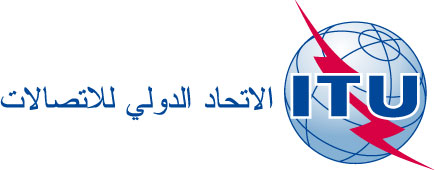 الوثيقة C18/105-A17 مايو 2018الأصل: بالإنكليزيةمحضر موجز
للجلسة العامة الثانيةمحضر موجز
للجلسة العامة الثانيةالأربعاء 18 أبريل 2018، من الساعة 0935 إلى الساعة 1235الأربعاء 18 أبريل 2018، من الساعة 0935 إلى الساعة 1235الرئيس: السيد ر. إسماعيلوف (الاتحاد الروسي)الرئيس: السيد ر. إسماعيلوف (الاتحاد الروسي)مواضيع المناقشةالوثائق1تقرير فريق الخبراء المعني بلوائح الاتصالات الدولية (EG-ITR)C18/26، C18/79، C18/91، C18/922بيانات أدلى بها أعضاء المجلس-3تقرير عن نتائج أنشطة فريق العمل التابع للمجلس المعني بالقمة العالمية لمجتمع المعلومات (CWG-WSIS) منذ دورة المجلس لعام 2017C18/8، C18/70، C18/78، C18/82، C18/874مساهمة مجلس الاتحاد في المنتدى السياسي الرفيع المستوى المعني بالتنمية المستدامة (HLPF)C18/715تقرير شامل يتضمن معلومات مفصلة عن الأنشطة التي يضطلع بها الاتحاد وأعماله وإسهاماته في سياق تنفيذ نواتج القمة العالمية لمجتمع المعلومات وخطة التنمية المستدامة لعام 2030C18/53، C18/96، C18/97